                        	Knowledge Organiser 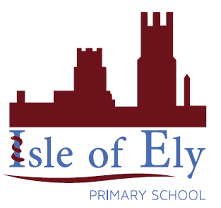    	Summer Term 1                   	DT – Mechanisms: Wheels and Axles WheelsAxlesWheels are on many objects, not just vehicles.Have you seen any of these?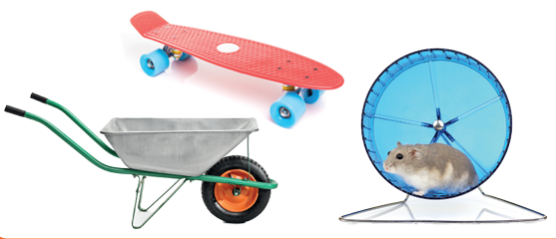 The wheels need to be attached to an axle. The axle needs to fit inside the axle holder but must not be attached to the axle holder otherwise the wheels will not turn properly.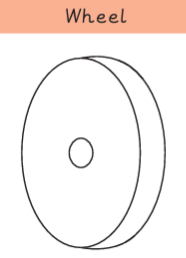 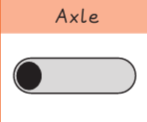 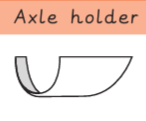 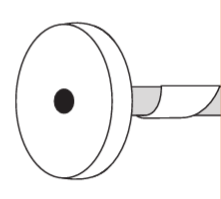 The wheels need to be attached to an axle. The axle needs to fit inside the axle holder but must not be attached to the axle holder otherwise the wheels will not turn properly.The wheels need to be round and balance the body of the vehicle.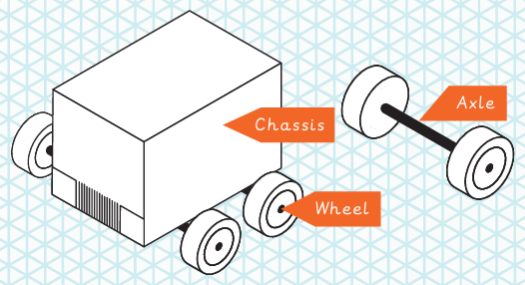 The wheels need to be attached to an axle. The axle needs to fit inside the axle holder but must not be attached to the axle holder otherwise the wheels will not turn properly.Vocabulary Vocabulary AccurateNeat, correct shape, size and pattern with no mistakes.AxleA long straight rod which connects to a rotating part e.g. the wheels of a car.Axle holderThe part of a mechanism which holds the axle steady.ChassisThe body of a car.DesignTo make, draw or write plans for something.FixTo mend something so that it will work properly again.MechanicA person who can build or mend vehicles or other machines.MechanismsParts of an object that move together to make something work.ModelA practise version that lets you test out your idea and see how it will work and look.TestTo find out whether something works as it should.WheelA circular object that turns round. It can be fixed to a vehicle like a car or bicycle to allow the vehicle to move easily over the ground.